                  Bangladesh Shipping Corporation (BSC)   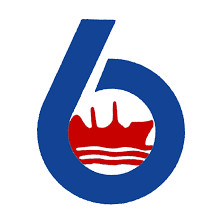 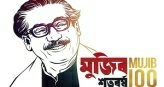                                       Daily Vessels Movement PositionRef: 18.16.0000.372.53.002.21	                                                                              Date: 28.11.2021Report on COVID-19Name of the Organization: Head Office & BSC Marine Workshop, Bangladesh Shipping Corporation, Chattogram.Date:28.11.21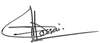 SL NoName of the VesselsActivity of Vessels at present Port(Loading/Discharging/ Updates Daily)Cargo Grade/Quantity/Next DestinationInformation of ETB/ C/D & ETA to Next Port1M.V Banglar JoyjatraCargo: Sulphur in Bulk (Discharging)Quantity: 27709.358MT0600hrs LT/01.11.21: Vsl end of sea passage for Jorf Lasfar, Morocco0800hrs: NOR Tendered0806hrs: Vsl dropped anchor  Jorf  Lasfar, anchorage Morocco1812hrs LT/08.11.21: Vsl all fast fm Jorf Lasfar, (Morocco)2300hrs LT/08.11.21: Commenced discharging at ZORF Lasfar berth/MoroccoTotal cargo discharged: 25309.04 MTBalance to go:2400.00 MT2054hrs/16.11.21:: Vsl all cast off fm  berth2200hrs/16.11.21: Vsl anchored at Zorf  Lasfar inner anchorage due to shore conveyor belt problem.Present Port: Jorf Lasfar, (Morocco)ETB(Re-berthing):TBC2M.V.BanglarSamriddhiCargo: PTA & PP resin in Jumbo bags Quantity:31475.00 MT0906hrs LT/13.11.21: NORTendered & Dropped anchore  at Dalian1830hrs LT/15.11.21:Vsl all fast to berth  at Dalian(China)1300hrs LT/16.11.21:Commenced  loading0200hrs LT/23.11.21:Completed  loading1400hrs LT:Commenced of sea passage fm Dalian(China) fr Ulsan(South Korea)1818hrs LT/25.11.21:Vsl all fast to berth at Ulsan(South Korea)0900hrs LT/26.11.21:Commenced loading1600hrs LT:Completed loading at Ulsan1930hrs LT/27.11.21:Vsl commenced sea passage fm Ulsan(S.Korea) fr Singapore(Bunkering)Next port:Singapore(Bunkering)ETA: 06.12.21/1324hrs LT3M.V. Banglar ArjanCargo:Coal in bulkQuontity:20400.00 MT 1112hrs LT/18.11.21:Vsl all fast to Surun Terminal at Zhenjiang(China)1630hrs LT:Commenced loading0420hrs LT/19.11.21:Completded loading0400hrs LT/28.11.21:Vsl received bunker @ Singapore & commencedSea passage fr Ras Al Khair(KSA)Next port:Ras AlKhair(KSA)ETA:10.12.21/PM4M.T. Banglar AgrajatraCargo: In Ballast1200hrs LT/28.11.21:ETD Piraeus(Greece) fr Aspropyrgos(Greece)Next port:Aspropyrgos(Greece)ETA:29.11.21/0030hrs LT5M.T. Banglar AgradootCargo: Plam oil  Products.Quantity: 20000.00 MT0854hrs LT/23.11.21:Vsl anchored & NOR Tendered at Port QasimAnchorage(Pakistan)0942hrs LT/27.11.21:Vsl all fast to berth at Port Qasim(Pakistan)1406hrs  LT:Commenced discharging(Discharging in progress)Present port:Port Qasim(Pakistan)ETC:28.11.21/2000hrs LT6M.T. Banglar AgragotiCargo: Palm oil productsQuantity:33749.00 MT 0630hrs LT/27.11.21:Vsl arrived /NOR Tendered at Rotterdam(Netherlands)1030hrs LT:Vsl all  fast to buoy at Rotterdam(Netherlands)1348hrs LT:Commenced dischargingTotal discharged-4000.00 MT/Remained-3000.00 MTPresent port:Rotterdam(Netherlands)ETC:28.11.21/PM7M.T. Banglar JyotiCargo:In Ballast0742hrs/09.11.21:Completed discharging1218hrs:POB1224hrs:Vsl cast off fm DOJ-71442hrs:Vsl anchored at CTG  O/A ‘C’   Vsl  awaiting for Next employment.8M.T. Banglar Shourabh1530hrs/10.11.21:Vsl anchored at CTG O/A  ‘C’1348hrs/24.11.21:Anchor aweigh1354hrs:POB1506hrs:Vsl all fast to CUFL Jetty & DOPVsl is carried out repair works on deck & in engine room.ETS:TBC9BSC Chartered Mother TankerTBC